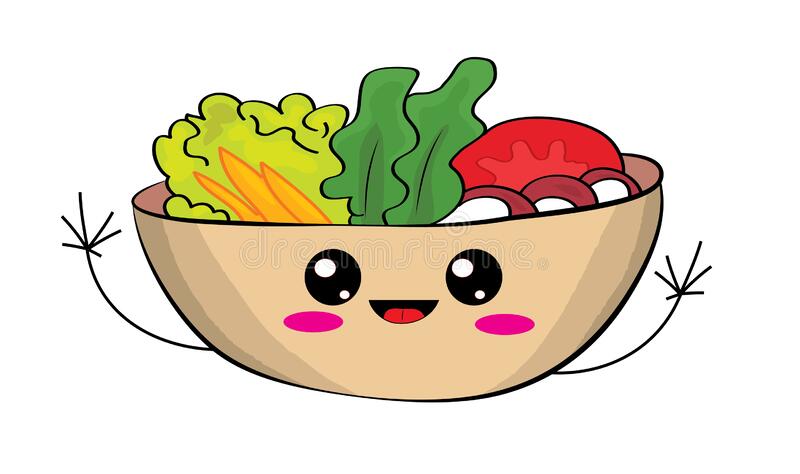 SECRETARIA MUNICIPAL DE EDUCAÇÃO, CULTURA E ESPORTES DE UNIÃO DO OESTEPROGRAMA NACIONAL DE ALIMENTAÇÃO ESCOLAR – PNAECEI PINGO DE GENTESECRETARIA MUNICIPAL DE EDUCAÇÃO, CULTURA E ESPORTES DE UNIÃO DO OESTEPROGRAMA NACIONAL DE ALIMENTAÇÃO ESCOLAR – PNAECEI PINGO DE GENTESECRETARIA MUNICIPAL DE EDUCAÇÃO, CULTURA E ESPORTES DE UNIÃO DO OESTEPROGRAMA NACIONAL DE ALIMENTAÇÃO ESCOLAR – PNAECEI PINGO DE GENTESECRETARIA MUNICIPAL DE EDUCAÇÃO, CULTURA E ESPORTES DE UNIÃO DO OESTEPROGRAMA NACIONAL DE ALIMENTAÇÃO ESCOLAR – PNAECEI PINGO DE GENTESECRETARIA MUNICIPAL DE EDUCAÇÃO, CULTURA E ESPORTES DE UNIÃO DO OESTEPROGRAMA NACIONAL DE ALIMENTAÇÃO ESCOLAR – PNAECEI PINGO DE GENTESECRETARIA MUNICIPAL DE EDUCAÇÃO, CULTURA E ESPORTES DE UNIÃO DO OESTEPROGRAMA NACIONAL DE ALIMENTAÇÃO ESCOLAR – PNAECEI PINGO DE GENTECARDÁPIO- ETAPA DE ENSINO (Maternal e Pré escola)                                                                              FAIXA  ETÁRIA (02 aos 05 anos)CARDÁPIO- ETAPA DE ENSINO (Maternal e Pré escola)                                                                              FAIXA  ETÁRIA (02 aos 05 anos)CARDÁPIO- ETAPA DE ENSINO (Maternal e Pré escola)                                                                              FAIXA  ETÁRIA (02 aos 05 anos)CARDÁPIO- ETAPA DE ENSINO (Maternal e Pré escola)                                                                              FAIXA  ETÁRIA (02 aos 05 anos)CARDÁPIO- ETAPA DE ENSINO (Maternal e Pré escola)                                                                              FAIXA  ETÁRIA (02 aos 05 anos)CARDÁPIO- ETAPA DE ENSINO (Maternal e Pré escola)                                                                              FAIXA  ETÁRIA (02 aos 05 anos)DEZEMBRO/2022DEZEMBRO/2022DEZEMBRO/2022DEZEMBRO/2022DEZEMBRO/2022DEZEMBRO/20221° SEMANA2ª FEIRA28/113ª FEIRA29/114ª FEIRA30/115ª FEIRA01/126ª FEIRA02/12Lanche da manhã 09:25hsLanche da tarde15:30hsPolentaCarne suínaAlface Melancia Bolo de cenoura   Galinhada com cenouraRepolho   Torta de bolacha MelãoSuco de uva Pão com carne e cenoura  Composição nutricional (Média semanal) Composição nutricional (Média semanal)Energia (Kcal)CHO(g)PTN(g)LPD (g) Composição nutricional (Média semanal) Composição nutricional (Média semanal)Energia (Kcal)55% a 65% do VET10% a 15% do VET15% a 30% do VET Composição nutricional (Média semanal) Composição nutricional (Média semanal)276,8kcal43,6g 8,3g 7,6g  Composição nutricional (Média semanal) Composição nutricional (Média semanal)276,8kcal63,1%12%24,9%	 Intolerantes à lactose: utilizar o leite zero lactose.	Catiane ZamarchiCRN10: 2783	 Intolerantes à lactose: utilizar o leite zero lactose.	Catiane ZamarchiCRN10: 2783	 Intolerantes à lactose: utilizar o leite zero lactose.	Catiane ZamarchiCRN10: 2783	 Intolerantes à lactose: utilizar o leite zero lactose.	Catiane ZamarchiCRN10: 2783	 Intolerantes à lactose: utilizar o leite zero lactose.	Catiane ZamarchiCRN10: 2783	 Intolerantes à lactose: utilizar o leite zero lactose.	Catiane ZamarchiCRN10: 2783SECRETARIA MUNICIPAL DE EDUCAÇÃO, CULTURA E ESPORTES DE UNIÃO DO OESTEPROGRAMA NACIONAL DE ALIMENTAÇÃO ESCOLAR – PNAECEI PINGO DE GENTESECRETARIA MUNICIPAL DE EDUCAÇÃO, CULTURA E ESPORTES DE UNIÃO DO OESTEPROGRAMA NACIONAL DE ALIMENTAÇÃO ESCOLAR – PNAECEI PINGO DE GENTESECRETARIA MUNICIPAL DE EDUCAÇÃO, CULTURA E ESPORTES DE UNIÃO DO OESTEPROGRAMA NACIONAL DE ALIMENTAÇÃO ESCOLAR – PNAECEI PINGO DE GENTESECRETARIA MUNICIPAL DE EDUCAÇÃO, CULTURA E ESPORTES DE UNIÃO DO OESTEPROGRAMA NACIONAL DE ALIMENTAÇÃO ESCOLAR – PNAECEI PINGO DE GENTESECRETARIA MUNICIPAL DE EDUCAÇÃO, CULTURA E ESPORTES DE UNIÃO DO OESTEPROGRAMA NACIONAL DE ALIMENTAÇÃO ESCOLAR – PNAECEI PINGO DE GENTESECRETARIA MUNICIPAL DE EDUCAÇÃO, CULTURA E ESPORTES DE UNIÃO DO OESTEPROGRAMA NACIONAL DE ALIMENTAÇÃO ESCOLAR – PNAECEI PINGO DE GENTECARDÁPIO- ETAPA DE ENSINO (Maternal e Pré escola)                                                                                FAIXA  ETÁRIA (02 aos 05 anos)CARDÁPIO- ETAPA DE ENSINO (Maternal e Pré escola)                                                                                FAIXA  ETÁRIA (02 aos 05 anos)CARDÁPIO- ETAPA DE ENSINO (Maternal e Pré escola)                                                                                FAIXA  ETÁRIA (02 aos 05 anos)CARDÁPIO- ETAPA DE ENSINO (Maternal e Pré escola)                                                                                FAIXA  ETÁRIA (02 aos 05 anos)CARDÁPIO- ETAPA DE ENSINO (Maternal e Pré escola)                                                                                FAIXA  ETÁRIA (02 aos 05 anos)CARDÁPIO- ETAPA DE ENSINO (Maternal e Pré escola)                                                                                FAIXA  ETÁRIA (02 aos 05 anos)DEZEMBRO/2022DEZEMBRO/2022DEZEMBRO/2022DEZEMBRO/2022DEZEMBRO/2022DEZEMBRO/20222° SEMANA2ª FEIRA05/123ª FEIRA06/124ª FEIRA07/125ª FEIRA08/126ª FEIRA09/12Lanche da manhã 09:25hsLanche da tarde15:30hsMacarrão com frango Alface Iogurte Biscoito salgadoBanana ArrozFeijão pretoCarne moída com cenoura Salada de frutasEsfira de carne Suco de abacaxiPão com frango e cenoura   Composição nutricional (Média semanal) Composição nutricional (Média semanal)Energia (Kcal)CHO(g)PTN(g)LPD (g) Composição nutricional (Média semanal) Composição nutricional (Média semanal)Energia (Kcal)55% a 65% do VET10% a 15% do VET15% a 30% do VET Composição nutricional (Média semanal) Composição nutricional (Média semanal)286,4kcal45,8g 9g 7,4g  Composição nutricional (Média semanal) Composição nutricional (Média semanal)286,4kcal64%12,7%23,3%	 Intolerantes à lactose: utilizar o leite zero lactose.	Catiane ZamarchiCRN10: 2783	 Intolerantes à lactose: utilizar o leite zero lactose.	Catiane ZamarchiCRN10: 2783	 Intolerantes à lactose: utilizar o leite zero lactose.	Catiane ZamarchiCRN10: 2783	 Intolerantes à lactose: utilizar o leite zero lactose.	Catiane ZamarchiCRN10: 2783	 Intolerantes à lactose: utilizar o leite zero lactose.	Catiane ZamarchiCRN10: 2783	 Intolerantes à lactose: utilizar o leite zero lactose.	Catiane ZamarchiCRN10: 2783SECRETARIA MUNICIPAL DE EDUCAÇÃO, CULTURA E ESPORTES DE UNIÃO DO OESTEPROGRAMA NACIONAL DE ALIMENTAÇÃO ESCOLAR – PNAECEI PINGO DE GENTESECRETARIA MUNICIPAL DE EDUCAÇÃO, CULTURA E ESPORTES DE UNIÃO DO OESTEPROGRAMA NACIONAL DE ALIMENTAÇÃO ESCOLAR – PNAECEI PINGO DE GENTESECRETARIA MUNICIPAL DE EDUCAÇÃO, CULTURA E ESPORTES DE UNIÃO DO OESTEPROGRAMA NACIONAL DE ALIMENTAÇÃO ESCOLAR – PNAECEI PINGO DE GENTESECRETARIA MUNICIPAL DE EDUCAÇÃO, CULTURA E ESPORTES DE UNIÃO DO OESTEPROGRAMA NACIONAL DE ALIMENTAÇÃO ESCOLAR – PNAECEI PINGO DE GENTESECRETARIA MUNICIPAL DE EDUCAÇÃO, CULTURA E ESPORTES DE UNIÃO DO OESTEPROGRAMA NACIONAL DE ALIMENTAÇÃO ESCOLAR – PNAECEI PINGO DE GENTESECRETARIA MUNICIPAL DE EDUCAÇÃO, CULTURA E ESPORTES DE UNIÃO DO OESTEPROGRAMA NACIONAL DE ALIMENTAÇÃO ESCOLAR – PNAECEI PINGO DE GENTECARDÁPIO- ETAPA DE ENSINO (Maternal e Pré escola)                                                                                FAIXA  ETÁRIA (02 aos 05 anos)CARDÁPIO- ETAPA DE ENSINO (Maternal e Pré escola)                                                                                FAIXA  ETÁRIA (02 aos 05 anos)CARDÁPIO- ETAPA DE ENSINO (Maternal e Pré escola)                                                                                FAIXA  ETÁRIA (02 aos 05 anos)CARDÁPIO- ETAPA DE ENSINO (Maternal e Pré escola)                                                                                FAIXA  ETÁRIA (02 aos 05 anos)CARDÁPIO- ETAPA DE ENSINO (Maternal e Pré escola)                                                                                FAIXA  ETÁRIA (02 aos 05 anos)CARDÁPIO- ETAPA DE ENSINO (Maternal e Pré escola)                                                                                FAIXA  ETÁRIA (02 aos 05 anos)DEZEMBRO/2022DEZEMBRO/2022DEZEMBRO/2022DEZEMBRO/2022DEZEMBRO/2022DEZEMBRO/20223° SEMANA2ª FEIRA12/123ª FEIRA13/124ª FEIRA14/125ª FEIRA15/126ª FEIRA16/12Lanche da manhã 09:25hsLanche da tarde15:30hsPolentaCarne suína AlfaceLeite achocolatado Pão de queijoBanana  Arroz – feijão Ovo Beterraba Suco de uva Panqueca com carne e cenouraMaçã   Suco de abacaxi  Pão com carne e cenoura  Composição nutricional (Média semanal) Composição nutricional (Média semanal)Energia (Kcal)CHO(g)PTN(g)LPD(g) Composição nutricional (Média semanal) Composição nutricional (Média semanal)Energia (Kcal)55% a 65% do VET10% a 15% do VET15% a 30% do VET Composição nutricional (Média semanal) Composição nutricional (Média semanal)281,6 Kcal 44,4g8,2g7,8g Composição nutricional (Média semanal) Composição nutricional (Média semanal)281,6 Kcal 63,1%11,7%25,2%	 Intolerantes à lactose: utilizar o leite zero lactose.	Catiane ZamarchiCRN10: 2783	 Intolerantes à lactose: utilizar o leite zero lactose.	Catiane ZamarchiCRN10: 2783	 Intolerantes à lactose: utilizar o leite zero lactose.	Catiane ZamarchiCRN10: 2783	 Intolerantes à lactose: utilizar o leite zero lactose.	Catiane ZamarchiCRN10: 2783	 Intolerantes à lactose: utilizar o leite zero lactose.	Catiane ZamarchiCRN10: 2783	 Intolerantes à lactose: utilizar o leite zero lactose.	Catiane ZamarchiCRN10: 2783